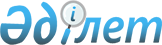 О присвоении наименований составных частей населенных пунктов Донецкого сельского округа Тайыншинского районаРешение акима Донецкого сельского округа Тайыншинского района Северо-Казахстанской области от 28 июня 2010 года N 4. Зарегистрировано Управлением юстиции Тайыншинского района Северо-Казахстанской области 3 июля 2010 года N 13-11-185.
      Сноска. В текст на казахском языке внесены изменения, текст на русском языке не меняется, решением акима Донецкого сельского округа Тайыншинского района Северо-Казахстанской области от 28.06.2018 № 06 (вводится в действие по истечении десяти календарных дней после дня его первого официального опубликования).
      В соответствии со статьей 35 Закона Республики Казахстан от 23 января 2001 года № 148 "О местном государственном управлении и самоуправлении в Республике Казахстан", статьей 14 Закона Республики Казахстан "Об административно-территориальном устройстве Республики Казахстан" и с учетом мнения населения аким сельского округа РЕШИЛ:
      1. Присвоить наименования составных частей населенных пунктов Донецкого сельского округа Тайыншинского района, согласно приложению.
      2. Настоящее решение вводится в действие по истечении десяти календарных дней после дня его официального опубликования. О присвоении наименований составных частей населенных пунктов Донецкого сельского округа Тайыншинского района
      село Белоярка:
      1) первая улица - Степная;
      2) вторая улица – Зеленая;
      3) третья улица – Школьная;
      4) четвертая улица – Юбилейная;
      5) пятая улица – Северная;
      6) шестая улица – Молодежная.
      село Подольское:
      1) первая улица - Степная; 
      2) вторая улица – Первомайская;
      3) третья улица – Школьная;
      4) четвертая улица – Центральная;
      5) пятая улица – Чапаева;
      6) шестая улица – Целинная;
      7) седьмая улица – Молодежная.
      село Краснокиевка:
      1) первая улица - Степная; 
      2) вторая улица – Конституции;
      3) третья улица – Школьная;
      4) четвертая улица – Приречная;
      5) пятая улица – Новая.
      село Озерное:
      1) первая улица - Лесная;
      2) вторая улица – Центральная;
      3) третья улица – Зеленая.
      село Донецкое:
      1) первая улица - Юбилейная; 
      2) вторая улица – Степная;
      3) третья улица – Почтовая; 
      4) четвертая улица – Больничная; 
      5) пятая улица – Комарова;
      6) шестая улица – Зеленая;
      7) седьмая улица – Южная. 
					© 2012. РГП на ПХВ «Институт законодательства и правовой информации Республики Казахстан» Министерства юстиции Республики Казахстан
				
      Аким сельского округа

Д. Малиновский
Приложение к решению акима Донецкого сельского округа от 28 июня 2010 года № 4